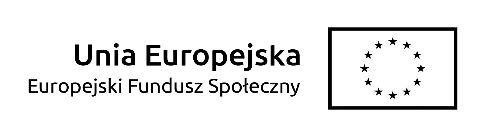 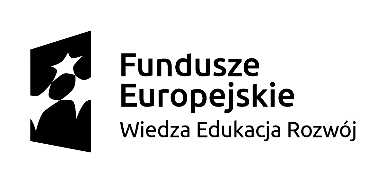 Załącznik nr 6  do SIWZNr postępowania: 242/2019/US/DZPWYKAZ OSÓB KTÓRE BĘDĄ UCZESTNICZYĆ W WYKONYWANIU ZAMÓWIENIAJa, niżej podpisany, (a) ………………………………………………………………………oświadczam w imieniu reprezentowanej przez mnie firmy, że zamówienie zostanie zrealizowane z udziałem następujących osób:(Uwaga: w przypadku, gdy do realizacji danego szkolenia Wykonawca dedykuje większą liczbę trenerów niż wymagana, należy powielić tabelę dotyczącą danego szkolenia tak, aby w ofercie znalazły się wszystkie wymagane informacje dotyczące każdej osoby wskazanej do realizacji przedmiotu zamówienia).………………………………………………………Miejscowość i data………………………………………………… podpis osób upoważnionych do reprezentacji* Pod pojęciem „dysponowania bezpośredniego” należy rozumieć przypadek, gdy tytułem prawnym do powoływania się przez Wykonawcę na dysponowanie osobami zdolnymi do wykonania zamówienia jest stosunek prawny istniejący bezpośrednio pomiędzy Wykonawcą, a osobą/osobami, na dysponowanie której/których powołuje się Wykonawca. Bez znaczenia jest tu charakter prawny takiego stosunku, tzn. czy jest to umowa o pracę, umowa zlecenie, umowa o dzieło, czy też samozatrudnienie się osoby fizycznej prowadzącej działalność gospodarczą. W takim przypadku nie należy składać dokumentu, stanowiącego Załącznik nr 8 do SIWZ.** Pod pojęciem „dysponowania pośredniego” należy rozumieć powoływanie się na osoby zdolne do wykonania zamówienia należące do innych podmiotów, tzw. podmiotów, które dysponują takimi osobami, na czas realizacji zamówienia w celu wykonania pracy związanej z wykonaniem tego zamówienia, np. oddelegują pracownika – w takiej sytuacji należy złożyć wypełniony i podpisany dokument, stanowiący Załącznik nr 8 do SIWZ.Zarządzanie finansami publicznymiZarządzanie finansami publicznymiZarządzanie finansami publicznymiZarządzanie finansami publicznymiZarządzanie finansami publicznymiZarządzanie finansami publicznymiImię i nazwisko TRENERA:Imię i nazwisko TRENERA:Imię i nazwisko TRENERA:Imię i nazwisko TRENERA:Imię i nazwisko TRENERA:Imię i nazwisko TRENERA:Podstawa dysponowania (wykonawca/ inny podmiot):Podstawa dysponowania (wykonawca/ inny podmiot):Podstawa dysponowania (wykonawca/ inny podmiot):Podstawa dysponowania (wykonawca/ inny podmiot):Podstawa dysponowania (wykonawca/ inny podmiot):Podstawa dysponowania (wykonawca/ inny podmiot):Dysponowanie bezpośrednie* - należy wpisać formę współpracy …………………………………(umowa o pracę/umowa zlecenie/umowa o dzieło/ samozatrudnienie się osoby fizycznej prowadzącej działalność gospodarczą).LUBDysponowanie pośrednie** - należy wpisać formę współpracy ………………………………………..…(umowa zlecenie/umowa o dzieło itp.) i załączyć wypełniony druk zgodnie z załącznikiem nr 8 do SIWZDysponowanie bezpośrednie* - należy wpisać formę współpracy …………………………………(umowa o pracę/umowa zlecenie/umowa o dzieło/ samozatrudnienie się osoby fizycznej prowadzącej działalność gospodarczą).LUBDysponowanie pośrednie** - należy wpisać formę współpracy ………………………………………..…(umowa zlecenie/umowa o dzieło itp.) i załączyć wypełniony druk zgodnie z załącznikiem nr 8 do SIWZDysponowanie bezpośrednie* - należy wpisać formę współpracy …………………………………(umowa o pracę/umowa zlecenie/umowa o dzieło/ samozatrudnienie się osoby fizycznej prowadzącej działalność gospodarczą).LUBDysponowanie pośrednie** - należy wpisać formę współpracy ………………………………………..…(umowa zlecenie/umowa o dzieło itp.) i załączyć wypełniony druk zgodnie z załącznikiem nr 8 do SIWZDysponowanie bezpośrednie* - należy wpisać formę współpracy …………………………………(umowa o pracę/umowa zlecenie/umowa o dzieło/ samozatrudnienie się osoby fizycznej prowadzącej działalność gospodarczą).LUBDysponowanie pośrednie** - należy wpisać formę współpracy ………………………………………..…(umowa zlecenie/umowa o dzieło itp.) i załączyć wypełniony druk zgodnie z załącznikiem nr 8 do SIWZDysponowanie bezpośrednie* - należy wpisać formę współpracy …………………………………(umowa o pracę/umowa zlecenie/umowa o dzieło/ samozatrudnienie się osoby fizycznej prowadzącej działalność gospodarczą).LUBDysponowanie pośrednie** - należy wpisać formę współpracy ………………………………………..…(umowa zlecenie/umowa o dzieło itp.) i załączyć wypełniony druk zgodnie z załącznikiem nr 8 do SIWZDysponowanie bezpośrednie* - należy wpisać formę współpracy …………………………………(umowa o pracę/umowa zlecenie/umowa o dzieło/ samozatrudnienie się osoby fizycznej prowadzącej działalność gospodarczą).LUBDysponowanie pośrednie** - należy wpisać formę współpracy ………………………………………..…(umowa zlecenie/umowa o dzieło itp.) i załączyć wypełniony druk zgodnie z załącznikiem nr 8 do SIWZWykształcenie:Wykształcenie:Wykształcenie:Wykształcenie:Wykształcenie:Wykształcenie:Nazwa ukończonej uczelni wyższej:…………………………………………………………………………………..Kierunek studiów: ……………………………………………………………………………………………………….Tytuł zawodowy: …………………………………………………………………………………………………………Nazwa ukończonej uczelni wyższej:…………………………………………………………………………………..Kierunek studiów: ……………………………………………………………………………………………………….Tytuł zawodowy: …………………………………………………………………………………………………………Nazwa ukończonej uczelni wyższej:…………………………………………………………………………………..Kierunek studiów: ……………………………………………………………………………………………………….Tytuł zawodowy: …………………………………………………………………………………………………………Nazwa ukończonej uczelni wyższej:…………………………………………………………………………………..Kierunek studiów: ……………………………………………………………………………………………………….Tytuł zawodowy: …………………………………………………………………………………………………………Nazwa ukończonej uczelni wyższej:…………………………………………………………………………………..Kierunek studiów: ……………………………………………………………………………………………………….Tytuł zawodowy: …………………………………………………………………………………………………………Nazwa ukończonej uczelni wyższej:…………………………………………………………………………………..Kierunek studiów: ……………………………………………………………………………………………………….Tytuł zawodowy: …………………………………………………………………………………………………………Doświadczenie w realizacji szkoleń lub innych form kształcenia w tematyce „Zarządzanie finansami publicznymi”:Doświadczenie w realizacji szkoleń lub innych form kształcenia w tematyce „Zarządzanie finansami publicznymi”:Doświadczenie w realizacji szkoleń lub innych form kształcenia w tematyce „Zarządzanie finansami publicznymi”:Doświadczenie w realizacji szkoleń lub innych form kształcenia w tematyce „Zarządzanie finansami publicznymi”:Doświadczenie w realizacji szkoleń lub innych form kształcenia w tematyce „Zarządzanie finansami publicznymi”:Doświadczenie w realizacji szkoleń lub innych form kształcenia w tematyce „Zarządzanie finansami publicznymi”:Trener przeprowadził, w ciągu ostatnich 3 lat minimum 5 form kształcenia (tj. szkoleń, modułów szkoleniowych, warsztatów, kursów, zajęć na studiach podyplomowych) w zakresie zgodnym z tematem i programem szkolenia, do realizacji którego jest dedykowany:Trener przeprowadził, w ciągu ostatnich 3 lat minimum 5 form kształcenia (tj. szkoleń, modułów szkoleniowych, warsztatów, kursów, zajęć na studiach podyplomowych) w zakresie zgodnym z tematem i programem szkolenia, do realizacji którego jest dedykowany:Trener przeprowadził, w ciągu ostatnich 3 lat minimum 5 form kształcenia (tj. szkoleń, modułów szkoleniowych, warsztatów, kursów, zajęć na studiach podyplomowych) w zakresie zgodnym z tematem i programem szkolenia, do realizacji którego jest dedykowany:Trener przeprowadził, w ciągu ostatnich 3 lat minimum 5 form kształcenia (tj. szkoleń, modułów szkoleniowych, warsztatów, kursów, zajęć na studiach podyplomowych) w zakresie zgodnym z tematem i programem szkolenia, do realizacji którego jest dedykowany:Trener przeprowadził, w ciągu ostatnich 3 lat minimum 5 form kształcenia (tj. szkoleń, modułów szkoleniowych, warsztatów, kursów, zajęć na studiach podyplomowych) w zakresie zgodnym z tematem i programem szkolenia, do realizacji którego jest dedykowany:Trener przeprowadził, w ciągu ostatnich 3 lat minimum 5 form kształcenia (tj. szkoleń, modułów szkoleniowych, warsztatów, kursów, zajęć na studiach podyplomowych) w zakresie zgodnym z tematem i programem szkolenia, do realizacji którego jest dedykowany:L.p.Tytuł/temat zajęćForma kształceniaTerminOdbiorcaNr tel. lub e-mail do podmiotu, na rzecz którego kształcenie zostało zrealizowaneWymagane minimum – do oceny spełnienia warunku udziału w postępowaniuWymagane minimum – do oceny spełnienia warunku udziału w postępowaniuWymagane minimum – do oceny spełnienia warunku udziału w postępowaniuWymagane minimum – do oceny spełnienia warunku udziału w postępowaniuWymagane minimum – do oceny spełnienia warunku udziału w postępowaniuWymagane minimum – do oceny spełnienia warunku udziału w postępowaniu12345Zarządzanie finansami publicznymiZarządzanie finansami publicznymiZarządzanie finansami publicznymiZarządzanie finansami publicznymiZarządzanie finansami publicznymiZarządzanie finansami publicznymiImię i nazwisko TRENERA:Imię i nazwisko TRENERA:Imię i nazwisko TRENERA:Imię i nazwisko TRENERA:Imię i nazwisko TRENERA:Imię i nazwisko TRENERA:Podstawa dysponowania (wykonawca/ inny podmiot):Podstawa dysponowania (wykonawca/ inny podmiot):Podstawa dysponowania (wykonawca/ inny podmiot):Podstawa dysponowania (wykonawca/ inny podmiot):Podstawa dysponowania (wykonawca/ inny podmiot):Podstawa dysponowania (wykonawca/ inny podmiot):Dysponowanie bezpośrednie* - należy wpisać formę współpracy …………………………………(umowa o pracę/umowa zlecenie/umowa o dzieło/ samozatrudnienie się osoby fizycznej prowadzącej działalność gospodarczą).LUBDysponowanie pośrednie** - należy wpisać formę współpracy ………………………………………..…(umowa zlecenie/umowa o dzieło itp.) i załączyć wypełniony druk zgodnie z załącznikiem nr 8 do SIWZDysponowanie bezpośrednie* - należy wpisać formę współpracy …………………………………(umowa o pracę/umowa zlecenie/umowa o dzieło/ samozatrudnienie się osoby fizycznej prowadzącej działalność gospodarczą).LUBDysponowanie pośrednie** - należy wpisać formę współpracy ………………………………………..…(umowa zlecenie/umowa o dzieło itp.) i załączyć wypełniony druk zgodnie z załącznikiem nr 8 do SIWZDysponowanie bezpośrednie* - należy wpisać formę współpracy …………………………………(umowa o pracę/umowa zlecenie/umowa o dzieło/ samozatrudnienie się osoby fizycznej prowadzącej działalność gospodarczą).LUBDysponowanie pośrednie** - należy wpisać formę współpracy ………………………………………..…(umowa zlecenie/umowa o dzieło itp.) i załączyć wypełniony druk zgodnie z załącznikiem nr 8 do SIWZDysponowanie bezpośrednie* - należy wpisać formę współpracy …………………………………(umowa o pracę/umowa zlecenie/umowa o dzieło/ samozatrudnienie się osoby fizycznej prowadzącej działalność gospodarczą).LUBDysponowanie pośrednie** - należy wpisać formę współpracy ………………………………………..…(umowa zlecenie/umowa o dzieło itp.) i załączyć wypełniony druk zgodnie z załącznikiem nr 8 do SIWZDysponowanie bezpośrednie* - należy wpisać formę współpracy …………………………………(umowa o pracę/umowa zlecenie/umowa o dzieło/ samozatrudnienie się osoby fizycznej prowadzącej działalność gospodarczą).LUBDysponowanie pośrednie** - należy wpisać formę współpracy ………………………………………..…(umowa zlecenie/umowa o dzieło itp.) i załączyć wypełniony druk zgodnie z załącznikiem nr 8 do SIWZDysponowanie bezpośrednie* - należy wpisać formę współpracy …………………………………(umowa o pracę/umowa zlecenie/umowa o dzieło/ samozatrudnienie się osoby fizycznej prowadzącej działalność gospodarczą).LUBDysponowanie pośrednie** - należy wpisać formę współpracy ………………………………………..…(umowa zlecenie/umowa o dzieło itp.) i załączyć wypełniony druk zgodnie z załącznikiem nr 8 do SIWZWykształcenie:Wykształcenie:Wykształcenie:Wykształcenie:Wykształcenie:Wykształcenie:Nazwa ukończonej uczelni wyższej:…………………………………………………………………………………..Kierunek studiów: ……………………………………………………………………………………………………….Tytuł zawodowy: …………………………………………………………………………………………………………Nazwa ukończonej uczelni wyższej:…………………………………………………………………………………..Kierunek studiów: ……………………………………………………………………………………………………….Tytuł zawodowy: …………………………………………………………………………………………………………Nazwa ukończonej uczelni wyższej:…………………………………………………………………………………..Kierunek studiów: ……………………………………………………………………………………………………….Tytuł zawodowy: …………………………………………………………………………………………………………Nazwa ukończonej uczelni wyższej:…………………………………………………………………………………..Kierunek studiów: ……………………………………………………………………………………………………….Tytuł zawodowy: …………………………………………………………………………………………………………Nazwa ukończonej uczelni wyższej:…………………………………………………………………………………..Kierunek studiów: ……………………………………………………………………………………………………….Tytuł zawodowy: …………………………………………………………………………………………………………Nazwa ukończonej uczelni wyższej:…………………………………………………………………………………..Kierunek studiów: ……………………………………………………………………………………………………….Tytuł zawodowy: …………………………………………………………………………………………………………Doświadczenie w realizacji szkoleń lub innych form kształcenia w tematyce „Zarządzanie finansami publicznymi”:Doświadczenie w realizacji szkoleń lub innych form kształcenia w tematyce „Zarządzanie finansami publicznymi”:Doświadczenie w realizacji szkoleń lub innych form kształcenia w tematyce „Zarządzanie finansami publicznymi”:Doświadczenie w realizacji szkoleń lub innych form kształcenia w tematyce „Zarządzanie finansami publicznymi”:Doświadczenie w realizacji szkoleń lub innych form kształcenia w tematyce „Zarządzanie finansami publicznymi”:Doświadczenie w realizacji szkoleń lub innych form kształcenia w tematyce „Zarządzanie finansami publicznymi”:Trener przeprowadził, w ciągu ostatnich 3 lat minimum 5 form kształcenia (tj. szkoleń, modułów szkoleniowych, warsztatów, kursów, zajęć na studiach podyplomowych) w zakresie zgodnym z tematem i programem szkolenia, do realizacji którego jest dedykowany:Trener przeprowadził, w ciągu ostatnich 3 lat minimum 5 form kształcenia (tj. szkoleń, modułów szkoleniowych, warsztatów, kursów, zajęć na studiach podyplomowych) w zakresie zgodnym z tematem i programem szkolenia, do realizacji którego jest dedykowany:Trener przeprowadził, w ciągu ostatnich 3 lat minimum 5 form kształcenia (tj. szkoleń, modułów szkoleniowych, warsztatów, kursów, zajęć na studiach podyplomowych) w zakresie zgodnym z tematem i programem szkolenia, do realizacji którego jest dedykowany:Trener przeprowadził, w ciągu ostatnich 3 lat minimum 5 form kształcenia (tj. szkoleń, modułów szkoleniowych, warsztatów, kursów, zajęć na studiach podyplomowych) w zakresie zgodnym z tematem i programem szkolenia, do realizacji którego jest dedykowany:Trener przeprowadził, w ciągu ostatnich 3 lat minimum 5 form kształcenia (tj. szkoleń, modułów szkoleniowych, warsztatów, kursów, zajęć na studiach podyplomowych) w zakresie zgodnym z tematem i programem szkolenia, do realizacji którego jest dedykowany:Trener przeprowadził, w ciągu ostatnich 3 lat minimum 5 form kształcenia (tj. szkoleń, modułów szkoleniowych, warsztatów, kursów, zajęć na studiach podyplomowych) w zakresie zgodnym z tematem i programem szkolenia, do realizacji którego jest dedykowany:L.p.Tytuł/temat zajęćForma kształceniaTerminOdbiorcaNr tel. lub e-mail do podmiotu, na rzecz którego kształcenie zostało zrealizowaneWymagane minimum – do oceny spełnienia warunku udziału w postępowaniuWymagane minimum – do oceny spełnienia warunku udziału w postępowaniuWymagane minimum – do oceny spełnienia warunku udziału w postępowaniuWymagane minimum – do oceny spełnienia warunku udziału w postępowaniuWymagane minimum – do oceny spełnienia warunku udziału w postępowaniuWymagane minimum – do oceny spełnienia warunku udziału w postępowaniu12345VAT w jednostkach naukowychVAT w jednostkach naukowychVAT w jednostkach naukowychVAT w jednostkach naukowychVAT w jednostkach naukowychVAT w jednostkach naukowychImię i nazwisko TRENERA:Imię i nazwisko TRENERA:Imię i nazwisko TRENERA:Imię i nazwisko TRENERA:Imię i nazwisko TRENERA:Imię i nazwisko TRENERA:Podstawa dysponowania (wykonawca/ inny podmiot):Podstawa dysponowania (wykonawca/ inny podmiot):Podstawa dysponowania (wykonawca/ inny podmiot):Podstawa dysponowania (wykonawca/ inny podmiot):Podstawa dysponowania (wykonawca/ inny podmiot):Podstawa dysponowania (wykonawca/ inny podmiot):Dysponowanie bezpośrednie* - należy wpisać formę współpracy …………………………………(umowa o pracę/umowa zlecenie/umowa o dzieło/ samozatrudnienie się osoby fizycznej prowadzącej działalność gospodarczą).LUBDysponowanie pośrednie** - należy wpisać formę współpracy ………………………………………..…(umowa zlecenie/umowa o dzieło itp.) i załączyć wypełniony druk zgodnie z załącznikiem nr 8 do SIWZDysponowanie bezpośrednie* - należy wpisać formę współpracy …………………………………(umowa o pracę/umowa zlecenie/umowa o dzieło/ samozatrudnienie się osoby fizycznej prowadzącej działalność gospodarczą).LUBDysponowanie pośrednie** - należy wpisać formę współpracy ………………………………………..…(umowa zlecenie/umowa o dzieło itp.) i załączyć wypełniony druk zgodnie z załącznikiem nr 8 do SIWZDysponowanie bezpośrednie* - należy wpisać formę współpracy …………………………………(umowa o pracę/umowa zlecenie/umowa o dzieło/ samozatrudnienie się osoby fizycznej prowadzącej działalność gospodarczą).LUBDysponowanie pośrednie** - należy wpisać formę współpracy ………………………………………..…(umowa zlecenie/umowa o dzieło itp.) i załączyć wypełniony druk zgodnie z załącznikiem nr 8 do SIWZDysponowanie bezpośrednie* - należy wpisać formę współpracy …………………………………(umowa o pracę/umowa zlecenie/umowa o dzieło/ samozatrudnienie się osoby fizycznej prowadzącej działalność gospodarczą).LUBDysponowanie pośrednie** - należy wpisać formę współpracy ………………………………………..…(umowa zlecenie/umowa o dzieło itp.) i załączyć wypełniony druk zgodnie z załącznikiem nr 8 do SIWZDysponowanie bezpośrednie* - należy wpisać formę współpracy …………………………………(umowa o pracę/umowa zlecenie/umowa o dzieło/ samozatrudnienie się osoby fizycznej prowadzącej działalność gospodarczą).LUBDysponowanie pośrednie** - należy wpisać formę współpracy ………………………………………..…(umowa zlecenie/umowa o dzieło itp.) i załączyć wypełniony druk zgodnie z załącznikiem nr 8 do SIWZDysponowanie bezpośrednie* - należy wpisać formę współpracy …………………………………(umowa o pracę/umowa zlecenie/umowa o dzieło/ samozatrudnienie się osoby fizycznej prowadzącej działalność gospodarczą).LUBDysponowanie pośrednie** - należy wpisać formę współpracy ………………………………………..…(umowa zlecenie/umowa o dzieło itp.) i załączyć wypełniony druk zgodnie z załącznikiem nr 8 do SIWZWykształcenie:Wykształcenie:Wykształcenie:Wykształcenie:Wykształcenie:Wykształcenie:Nazwa ukończonej uczelni wyższej:…………………………………………………………………………………..Kierunek studiów: ……………………………………………………………………………………………………….Tytuł zawodowy: …………………………………………………………………………………………………………Nazwa ukończonej uczelni wyższej:…………………………………………………………………………………..Kierunek studiów: ……………………………………………………………………………………………………….Tytuł zawodowy: …………………………………………………………………………………………………………Nazwa ukończonej uczelni wyższej:…………………………………………………………………………………..Kierunek studiów: ……………………………………………………………………………………………………….Tytuł zawodowy: …………………………………………………………………………………………………………Nazwa ukończonej uczelni wyższej:…………………………………………………………………………………..Kierunek studiów: ……………………………………………………………………………………………………….Tytuł zawodowy: …………………………………………………………………………………………………………Nazwa ukończonej uczelni wyższej:…………………………………………………………………………………..Kierunek studiów: ……………………………………………………………………………………………………….Tytuł zawodowy: …………………………………………………………………………………………………………Nazwa ukończonej uczelni wyższej:…………………………………………………………………………………..Kierunek studiów: ……………………………………………………………………………………………………….Tytuł zawodowy: …………………………………………………………………………………………………………Doświadczenie w realizacji szkoleń lub innych form kształcenia w tematyce „VAT w jednostkach naukowych”:Doświadczenie w realizacji szkoleń lub innych form kształcenia w tematyce „VAT w jednostkach naukowych”:Doświadczenie w realizacji szkoleń lub innych form kształcenia w tematyce „VAT w jednostkach naukowych”:Doświadczenie w realizacji szkoleń lub innych form kształcenia w tematyce „VAT w jednostkach naukowych”:Doświadczenie w realizacji szkoleń lub innych form kształcenia w tematyce „VAT w jednostkach naukowych”:Doświadczenie w realizacji szkoleń lub innych form kształcenia w tematyce „VAT w jednostkach naukowych”:Trener przeprowadził, w ciągu ostatnich 3 lat minimum 5 form kształcenia (tj. szkoleń, modułów szkoleniowych, warsztatów, kursów, zajęć na studiach podyplomowych) w zakresie zgodnym z tematem i programem szkolenia, do realizacji którego jest dedykowany:Trener przeprowadził, w ciągu ostatnich 3 lat minimum 5 form kształcenia (tj. szkoleń, modułów szkoleniowych, warsztatów, kursów, zajęć na studiach podyplomowych) w zakresie zgodnym z tematem i programem szkolenia, do realizacji którego jest dedykowany:Trener przeprowadził, w ciągu ostatnich 3 lat minimum 5 form kształcenia (tj. szkoleń, modułów szkoleniowych, warsztatów, kursów, zajęć na studiach podyplomowych) w zakresie zgodnym z tematem i programem szkolenia, do realizacji którego jest dedykowany:Trener przeprowadził, w ciągu ostatnich 3 lat minimum 5 form kształcenia (tj. szkoleń, modułów szkoleniowych, warsztatów, kursów, zajęć na studiach podyplomowych) w zakresie zgodnym z tematem i programem szkolenia, do realizacji którego jest dedykowany:Trener przeprowadził, w ciągu ostatnich 3 lat minimum 5 form kształcenia (tj. szkoleń, modułów szkoleniowych, warsztatów, kursów, zajęć na studiach podyplomowych) w zakresie zgodnym z tematem i programem szkolenia, do realizacji którego jest dedykowany:Trener przeprowadził, w ciągu ostatnich 3 lat minimum 5 form kształcenia (tj. szkoleń, modułów szkoleniowych, warsztatów, kursów, zajęć na studiach podyplomowych) w zakresie zgodnym z tematem i programem szkolenia, do realizacji którego jest dedykowany:L.p.Tytuł/temat zajęćForma kształceniaTerminOdbiorcaNr tel. lub e-mail do podmiotu, na rzecz którego kształcenie zostało zrealizowaneWymagane minimum – do oceny spełnienia warunku udziału w postępowaniuWymagane minimum – do oceny spełnienia warunku udziału w postępowaniuWymagane minimum – do oceny spełnienia warunku udziału w postępowaniuWymagane minimum – do oceny spełnienia warunku udziału w postępowaniuWymagane minimum – do oceny spełnienia warunku udziału w postępowaniuWymagane minimum – do oceny spełnienia warunku udziału w postępowaniu12345VAT w jednostkach naukowych – warsztatyVAT w jednostkach naukowych – warsztatyVAT w jednostkach naukowych – warsztatyVAT w jednostkach naukowych – warsztatyVAT w jednostkach naukowych – warsztatyVAT w jednostkach naukowych – warsztatyImię i nazwisko TRENERA:Imię i nazwisko TRENERA:Imię i nazwisko TRENERA:Imię i nazwisko TRENERA:Imię i nazwisko TRENERA:Imię i nazwisko TRENERA:Podstawa dysponowania (wykonawca/ inny podmiot):Podstawa dysponowania (wykonawca/ inny podmiot):Podstawa dysponowania (wykonawca/ inny podmiot):Podstawa dysponowania (wykonawca/ inny podmiot):Podstawa dysponowania (wykonawca/ inny podmiot):Podstawa dysponowania (wykonawca/ inny podmiot):Dysponowanie bezpośrednie* - należy wpisać formę współpracy …………………………………(umowa o pracę/umowa zlecenie/umowa o dzieło/ samozatrudnienie się osoby fizycznej prowadzącej działalność gospodarczą).LUBDysponowanie pośrednie** - należy wpisać formę współpracy ………………………………………..…(umowa zlecenie/umowa o dzieło itp.) i załączyć wypełniony druk zgodnie z załącznikiem nr 8 do SIWZDysponowanie bezpośrednie* - należy wpisać formę współpracy …………………………………(umowa o pracę/umowa zlecenie/umowa o dzieło/ samozatrudnienie się osoby fizycznej prowadzącej działalność gospodarczą).LUBDysponowanie pośrednie** - należy wpisać formę współpracy ………………………………………..…(umowa zlecenie/umowa o dzieło itp.) i załączyć wypełniony druk zgodnie z załącznikiem nr 8 do SIWZDysponowanie bezpośrednie* - należy wpisać formę współpracy …………………………………(umowa o pracę/umowa zlecenie/umowa o dzieło/ samozatrudnienie się osoby fizycznej prowadzącej działalność gospodarczą).LUBDysponowanie pośrednie** - należy wpisać formę współpracy ………………………………………..…(umowa zlecenie/umowa o dzieło itp.) i załączyć wypełniony druk zgodnie z załącznikiem nr 8 do SIWZDysponowanie bezpośrednie* - należy wpisać formę współpracy …………………………………(umowa o pracę/umowa zlecenie/umowa o dzieło/ samozatrudnienie się osoby fizycznej prowadzącej działalność gospodarczą).LUBDysponowanie pośrednie** - należy wpisać formę współpracy ………………………………………..…(umowa zlecenie/umowa o dzieło itp.) i załączyć wypełniony druk zgodnie z załącznikiem nr 8 do SIWZDysponowanie bezpośrednie* - należy wpisać formę współpracy …………………………………(umowa o pracę/umowa zlecenie/umowa o dzieło/ samozatrudnienie się osoby fizycznej prowadzącej działalność gospodarczą).LUBDysponowanie pośrednie** - należy wpisać formę współpracy ………………………………………..…(umowa zlecenie/umowa o dzieło itp.) i załączyć wypełniony druk zgodnie z załącznikiem nr 8 do SIWZDysponowanie bezpośrednie* - należy wpisać formę współpracy …………………………………(umowa o pracę/umowa zlecenie/umowa o dzieło/ samozatrudnienie się osoby fizycznej prowadzącej działalność gospodarczą).LUBDysponowanie pośrednie** - należy wpisać formę współpracy ………………………………………..…(umowa zlecenie/umowa o dzieło itp.) i załączyć wypełniony druk zgodnie z załącznikiem nr 8 do SIWZWykształcenie:Wykształcenie:Wykształcenie:Wykształcenie:Wykształcenie:Wykształcenie:Nazwa ukończonej uczelni wyższej:…………………………………………………………………………………..Kierunek studiów: ……………………………………………………………………………………………………….Tytuł zawodowy: …………………………………………………………………………………………………………Nazwa ukończonej uczelni wyższej:…………………………………………………………………………………..Kierunek studiów: ……………………………………………………………………………………………………….Tytuł zawodowy: …………………………………………………………………………………………………………Nazwa ukończonej uczelni wyższej:…………………………………………………………………………………..Kierunek studiów: ……………………………………………………………………………………………………….Tytuł zawodowy: …………………………………………………………………………………………………………Nazwa ukończonej uczelni wyższej:…………………………………………………………………………………..Kierunek studiów: ……………………………………………………………………………………………………….Tytuł zawodowy: …………………………………………………………………………………………………………Nazwa ukończonej uczelni wyższej:…………………………………………………………………………………..Kierunek studiów: ……………………………………………………………………………………………………….Tytuł zawodowy: …………………………………………………………………………………………………………Nazwa ukończonej uczelni wyższej:…………………………………………………………………………………..Kierunek studiów: ……………………………………………………………………………………………………….Tytuł zawodowy: …………………………………………………………………………………………………………Doświadczenie w realizacji szkoleń lub innych form kształcenia w tematyce „VAT w jednostkach naukowych – warsztaty”:Doświadczenie w realizacji szkoleń lub innych form kształcenia w tematyce „VAT w jednostkach naukowych – warsztaty”:Doświadczenie w realizacji szkoleń lub innych form kształcenia w tematyce „VAT w jednostkach naukowych – warsztaty”:Doświadczenie w realizacji szkoleń lub innych form kształcenia w tematyce „VAT w jednostkach naukowych – warsztaty”:Doświadczenie w realizacji szkoleń lub innych form kształcenia w tematyce „VAT w jednostkach naukowych – warsztaty”:Doświadczenie w realizacji szkoleń lub innych form kształcenia w tematyce „VAT w jednostkach naukowych – warsztaty”:Trener przeprowadził, w ciągu ostatnich 3 lat minimum 5 form kształcenia (tj. szkoleń, modułów szkoleniowych, warsztatów, kursów, zajęć na studiach podyplomowych) w zakresie zgodnym z tematem i programem szkolenia, do realizacji którego jest dedykowany:Trener przeprowadził, w ciągu ostatnich 3 lat minimum 5 form kształcenia (tj. szkoleń, modułów szkoleniowych, warsztatów, kursów, zajęć na studiach podyplomowych) w zakresie zgodnym z tematem i programem szkolenia, do realizacji którego jest dedykowany:Trener przeprowadził, w ciągu ostatnich 3 lat minimum 5 form kształcenia (tj. szkoleń, modułów szkoleniowych, warsztatów, kursów, zajęć na studiach podyplomowych) w zakresie zgodnym z tematem i programem szkolenia, do realizacji którego jest dedykowany:Trener przeprowadził, w ciągu ostatnich 3 lat minimum 5 form kształcenia (tj. szkoleń, modułów szkoleniowych, warsztatów, kursów, zajęć na studiach podyplomowych) w zakresie zgodnym z tematem i programem szkolenia, do realizacji którego jest dedykowany:Trener przeprowadził, w ciągu ostatnich 3 lat minimum 5 form kształcenia (tj. szkoleń, modułów szkoleniowych, warsztatów, kursów, zajęć na studiach podyplomowych) w zakresie zgodnym z tematem i programem szkolenia, do realizacji którego jest dedykowany:Trener przeprowadził, w ciągu ostatnich 3 lat minimum 5 form kształcenia (tj. szkoleń, modułów szkoleniowych, warsztatów, kursów, zajęć na studiach podyplomowych) w zakresie zgodnym z tematem i programem szkolenia, do realizacji którego jest dedykowany:L.p.Tytuł/temat zajęćForma kształceniaTerminOdbiorcaNr tel. lub e-mail do podmiotu, na rzecz którego kształcenie zostało zrealizowaneWymagane minimum – do oceny spełnienia warunku udziału w postępowaniuWymagane minimum – do oceny spełnienia warunku udziału w postępowaniuWymagane minimum – do oceny spełnienia warunku udziału w postępowaniuWymagane minimum – do oceny spełnienia warunku udziału w postępowaniuWymagane minimum – do oceny spełnienia warunku udziału w postępowaniuWymagane minimum – do oceny spełnienia warunku udziału w postępowaniu12345Zasady budżetowania w szkolnictwie wyższymZasady budżetowania w szkolnictwie wyższymZasady budżetowania w szkolnictwie wyższymZasady budżetowania w szkolnictwie wyższymZasady budżetowania w szkolnictwie wyższymZasady budżetowania w szkolnictwie wyższymImię i nazwisko TRENERA:Imię i nazwisko TRENERA:Imię i nazwisko TRENERA:Imię i nazwisko TRENERA:Imię i nazwisko TRENERA:Imię i nazwisko TRENERA:Podstawa dysponowania (wykonawca/ inny podmiot):Podstawa dysponowania (wykonawca/ inny podmiot):Podstawa dysponowania (wykonawca/ inny podmiot):Podstawa dysponowania (wykonawca/ inny podmiot):Podstawa dysponowania (wykonawca/ inny podmiot):Podstawa dysponowania (wykonawca/ inny podmiot):Dysponowanie bezpośrednie* - należy wpisać formę współpracy …………………………………(umowa o pracę/umowa zlecenie/umowa o dzieło/ samozatrudnienie się osoby fizycznej prowadzącej działalność gospodarczą).LUBDysponowanie pośrednie** - należy wpisać formę współpracy ………………………………………..…(umowa zlecenie/umowa o dzieło itp.) i załączyć wypełniony druk zgodnie z załącznikiem nr 8 do SIWZDysponowanie bezpośrednie* - należy wpisać formę współpracy …………………………………(umowa o pracę/umowa zlecenie/umowa o dzieło/ samozatrudnienie się osoby fizycznej prowadzącej działalność gospodarczą).LUBDysponowanie pośrednie** - należy wpisać formę współpracy ………………………………………..…(umowa zlecenie/umowa o dzieło itp.) i załączyć wypełniony druk zgodnie z załącznikiem nr 8 do SIWZDysponowanie bezpośrednie* - należy wpisać formę współpracy …………………………………(umowa o pracę/umowa zlecenie/umowa o dzieło/ samozatrudnienie się osoby fizycznej prowadzącej działalność gospodarczą).LUBDysponowanie pośrednie** - należy wpisać formę współpracy ………………………………………..…(umowa zlecenie/umowa o dzieło itp.) i załączyć wypełniony druk zgodnie z załącznikiem nr 8 do SIWZDysponowanie bezpośrednie* - należy wpisać formę współpracy …………………………………(umowa o pracę/umowa zlecenie/umowa o dzieło/ samozatrudnienie się osoby fizycznej prowadzącej działalność gospodarczą).LUBDysponowanie pośrednie** - należy wpisać formę współpracy ………………………………………..…(umowa zlecenie/umowa o dzieło itp.) i załączyć wypełniony druk zgodnie z załącznikiem nr 8 do SIWZDysponowanie bezpośrednie* - należy wpisać formę współpracy …………………………………(umowa o pracę/umowa zlecenie/umowa o dzieło/ samozatrudnienie się osoby fizycznej prowadzącej działalność gospodarczą).LUBDysponowanie pośrednie** - należy wpisać formę współpracy ………………………………………..…(umowa zlecenie/umowa o dzieło itp.) i załączyć wypełniony druk zgodnie z załącznikiem nr 8 do SIWZDysponowanie bezpośrednie* - należy wpisać formę współpracy …………………………………(umowa o pracę/umowa zlecenie/umowa o dzieło/ samozatrudnienie się osoby fizycznej prowadzącej działalność gospodarczą).LUBDysponowanie pośrednie** - należy wpisać formę współpracy ………………………………………..…(umowa zlecenie/umowa o dzieło itp.) i załączyć wypełniony druk zgodnie z załącznikiem nr 8 do SIWZWykształcenie:Wykształcenie:Wykształcenie:Wykształcenie:Wykształcenie:Wykształcenie:Nazwa ukończonej uczelni wyższej:…………………………………………………………………………………..Kierunek studiów: ……………………………………………………………………………………………………….Tytuł zawodowy: …………………………………………………………………………………………………………Nazwa ukończonej uczelni wyższej:…………………………………………………………………………………..Kierunek studiów: ……………………………………………………………………………………………………….Tytuł zawodowy: …………………………………………………………………………………………………………Nazwa ukończonej uczelni wyższej:…………………………………………………………………………………..Kierunek studiów: ……………………………………………………………………………………………………….Tytuł zawodowy: …………………………………………………………………………………………………………Nazwa ukończonej uczelni wyższej:…………………………………………………………………………………..Kierunek studiów: ……………………………………………………………………………………………………….Tytuł zawodowy: …………………………………………………………………………………………………………Nazwa ukończonej uczelni wyższej:…………………………………………………………………………………..Kierunek studiów: ……………………………………………………………………………………………………….Tytuł zawodowy: …………………………………………………………………………………………………………Nazwa ukończonej uczelni wyższej:…………………………………………………………………………………..Kierunek studiów: ……………………………………………………………………………………………………….Tytuł zawodowy: …………………………………………………………………………………………………………Doświadczenie w realizacji szkoleń lub innych form kształcenia w tematyce „Zasady budżetowania w szkolnictwie wyższym”:Doświadczenie w realizacji szkoleń lub innych form kształcenia w tematyce „Zasady budżetowania w szkolnictwie wyższym”:Doświadczenie w realizacji szkoleń lub innych form kształcenia w tematyce „Zasady budżetowania w szkolnictwie wyższym”:Doświadczenie w realizacji szkoleń lub innych form kształcenia w tematyce „Zasady budżetowania w szkolnictwie wyższym”:Doświadczenie w realizacji szkoleń lub innych form kształcenia w tematyce „Zasady budżetowania w szkolnictwie wyższym”:Doświadczenie w realizacji szkoleń lub innych form kształcenia w tematyce „Zasady budżetowania w szkolnictwie wyższym”:Trener przeprowadził, w ciągu ostatnich 3 lat minimum 5 form kształcenia (tj. szkoleń, modułów szkoleniowych, warsztatów, kursów, zajęć na studiach podyplomowych) w zakresie zgodnym z tematem i programem szkolenia, do realizacji którego jest dedykowany:Trener przeprowadził, w ciągu ostatnich 3 lat minimum 5 form kształcenia (tj. szkoleń, modułów szkoleniowych, warsztatów, kursów, zajęć na studiach podyplomowych) w zakresie zgodnym z tematem i programem szkolenia, do realizacji którego jest dedykowany:Trener przeprowadził, w ciągu ostatnich 3 lat minimum 5 form kształcenia (tj. szkoleń, modułów szkoleniowych, warsztatów, kursów, zajęć na studiach podyplomowych) w zakresie zgodnym z tematem i programem szkolenia, do realizacji którego jest dedykowany:Trener przeprowadził, w ciągu ostatnich 3 lat minimum 5 form kształcenia (tj. szkoleń, modułów szkoleniowych, warsztatów, kursów, zajęć na studiach podyplomowych) w zakresie zgodnym z tematem i programem szkolenia, do realizacji którego jest dedykowany:Trener przeprowadził, w ciągu ostatnich 3 lat minimum 5 form kształcenia (tj. szkoleń, modułów szkoleniowych, warsztatów, kursów, zajęć na studiach podyplomowych) w zakresie zgodnym z tematem i programem szkolenia, do realizacji którego jest dedykowany:Trener przeprowadził, w ciągu ostatnich 3 lat minimum 5 form kształcenia (tj. szkoleń, modułów szkoleniowych, warsztatów, kursów, zajęć na studiach podyplomowych) w zakresie zgodnym z tematem i programem szkolenia, do realizacji którego jest dedykowany:L.p.Tytuł/temat zajęćForma kształceniaTerminOdbiorcaNr tel. lub e-mail do podmiotu, na rzecz którego kształcenie zostało zrealizowaneWymagane minimum – do oceny spełnienia warunku udziału w postępowaniuWymagane minimum – do oceny spełnienia warunku udziału w postępowaniuWymagane minimum – do oceny spełnienia warunku udziału w postępowaniuWymagane minimum – do oceny spełnienia warunku udziału w postępowaniuWymagane minimum – do oceny spełnienia warunku udziału w postępowaniuWymagane minimum – do oceny spełnienia warunku udziału w postępowaniu12345Finanse szkoły wyższej ze szczególnym uwzględnieniem nowego algorytmu podziału dotacji podstawowej dla uczelniFinanse szkoły wyższej ze szczególnym uwzględnieniem nowego algorytmu podziału dotacji podstawowej dla uczelniFinanse szkoły wyższej ze szczególnym uwzględnieniem nowego algorytmu podziału dotacji podstawowej dla uczelniFinanse szkoły wyższej ze szczególnym uwzględnieniem nowego algorytmu podziału dotacji podstawowej dla uczelniFinanse szkoły wyższej ze szczególnym uwzględnieniem nowego algorytmu podziału dotacji podstawowej dla uczelniFinanse szkoły wyższej ze szczególnym uwzględnieniem nowego algorytmu podziału dotacji podstawowej dla uczelniImię i nazwisko TRENERA:Imię i nazwisko TRENERA:Imię i nazwisko TRENERA:Imię i nazwisko TRENERA:Imię i nazwisko TRENERA:Imię i nazwisko TRENERA:Podstawa dysponowania (wykonawca/ inny podmiot):Podstawa dysponowania (wykonawca/ inny podmiot):Podstawa dysponowania (wykonawca/ inny podmiot):Podstawa dysponowania (wykonawca/ inny podmiot):Podstawa dysponowania (wykonawca/ inny podmiot):Podstawa dysponowania (wykonawca/ inny podmiot):Dysponowanie bezpośrednie* - należy wpisać formę współpracy …………………………………(umowa o pracę/umowa zlecenie/umowa o dzieło/ samozatrudnienie się osoby fizycznej prowadzącej działalność gospodarczą).LUBDysponowanie pośrednie** - należy wpisać formę współpracy ………………………………………..…(umowa zlecenie/umowa o dzieło itp.) i załączyć wypełniony druk zgodnie z załącznikiem nr 9 do SIWZDysponowanie bezpośrednie* - należy wpisać formę współpracy …………………………………(umowa o pracę/umowa zlecenie/umowa o dzieło/ samozatrudnienie się osoby fizycznej prowadzącej działalność gospodarczą).LUBDysponowanie pośrednie** - należy wpisać formę współpracy ………………………………………..…(umowa zlecenie/umowa o dzieło itp.) i załączyć wypełniony druk zgodnie z załącznikiem nr 9 do SIWZDysponowanie bezpośrednie* - należy wpisać formę współpracy …………………………………(umowa o pracę/umowa zlecenie/umowa o dzieło/ samozatrudnienie się osoby fizycznej prowadzącej działalność gospodarczą).LUBDysponowanie pośrednie** - należy wpisać formę współpracy ………………………………………..…(umowa zlecenie/umowa o dzieło itp.) i załączyć wypełniony druk zgodnie z załącznikiem nr 9 do SIWZDysponowanie bezpośrednie* - należy wpisać formę współpracy …………………………………(umowa o pracę/umowa zlecenie/umowa o dzieło/ samozatrudnienie się osoby fizycznej prowadzącej działalność gospodarczą).LUBDysponowanie pośrednie** - należy wpisać formę współpracy ………………………………………..…(umowa zlecenie/umowa o dzieło itp.) i załączyć wypełniony druk zgodnie z załącznikiem nr 9 do SIWZDysponowanie bezpośrednie* - należy wpisać formę współpracy …………………………………(umowa o pracę/umowa zlecenie/umowa o dzieło/ samozatrudnienie się osoby fizycznej prowadzącej działalność gospodarczą).LUBDysponowanie pośrednie** - należy wpisać formę współpracy ………………………………………..…(umowa zlecenie/umowa o dzieło itp.) i załączyć wypełniony druk zgodnie z załącznikiem nr 9 do SIWZDysponowanie bezpośrednie* - należy wpisać formę współpracy …………………………………(umowa o pracę/umowa zlecenie/umowa o dzieło/ samozatrudnienie się osoby fizycznej prowadzącej działalność gospodarczą).LUBDysponowanie pośrednie** - należy wpisać formę współpracy ………………………………………..…(umowa zlecenie/umowa o dzieło itp.) i załączyć wypełniony druk zgodnie z załącznikiem nr 9 do SIWZWykształcenie:Wykształcenie:Wykształcenie:Wykształcenie:Wykształcenie:Wykształcenie:Nazwa ukończonej uczelni wyższej:…………………………………………………………………………………..Kierunek studiów: ……………………………………………………………………………………………………….Tytuł zawodowy: …………………………………………………………………………………………………………Nazwa ukończonej uczelni wyższej:…………………………………………………………………………………..Kierunek studiów: ……………………………………………………………………………………………………….Tytuł zawodowy: …………………………………………………………………………………………………………Nazwa ukończonej uczelni wyższej:…………………………………………………………………………………..Kierunek studiów: ……………………………………………………………………………………………………….Tytuł zawodowy: …………………………………………………………………………………………………………Nazwa ukończonej uczelni wyższej:…………………………………………………………………………………..Kierunek studiów: ……………………………………………………………………………………………………….Tytuł zawodowy: …………………………………………………………………………………………………………Nazwa ukończonej uczelni wyższej:…………………………………………………………………………………..Kierunek studiów: ……………………………………………………………………………………………………….Tytuł zawodowy: …………………………………………………………………………………………………………Nazwa ukończonej uczelni wyższej:…………………………………………………………………………………..Kierunek studiów: ……………………………………………………………………………………………………….Tytuł zawodowy: …………………………………………………………………………………………………………Doświadczenie w realizacji szkoleń lub innych form kształcenia w tematyce „Finanse szkoły wyższej ze szczególnym uwzględnieniem nowego algorytmu podziału dotacji podstawowej dla uczelni”:Doświadczenie w realizacji szkoleń lub innych form kształcenia w tematyce „Finanse szkoły wyższej ze szczególnym uwzględnieniem nowego algorytmu podziału dotacji podstawowej dla uczelni”:Doświadczenie w realizacji szkoleń lub innych form kształcenia w tematyce „Finanse szkoły wyższej ze szczególnym uwzględnieniem nowego algorytmu podziału dotacji podstawowej dla uczelni”:Doświadczenie w realizacji szkoleń lub innych form kształcenia w tematyce „Finanse szkoły wyższej ze szczególnym uwzględnieniem nowego algorytmu podziału dotacji podstawowej dla uczelni”:Doświadczenie w realizacji szkoleń lub innych form kształcenia w tematyce „Finanse szkoły wyższej ze szczególnym uwzględnieniem nowego algorytmu podziału dotacji podstawowej dla uczelni”:Doświadczenie w realizacji szkoleń lub innych form kształcenia w tematyce „Finanse szkoły wyższej ze szczególnym uwzględnieniem nowego algorytmu podziału dotacji podstawowej dla uczelni”:Trener przeprowadził, w ciągu ostatnich 3 lat minimum 5 form kształcenia (tj. szkoleń, modułów szkoleniowych, warsztatów, kursów, zajęć na studiach podyplomowych) w zakresie zgodnym z tematem i programem szkolenia, do realizacji którego jest dedykowany:Trener przeprowadził, w ciągu ostatnich 3 lat minimum 5 form kształcenia (tj. szkoleń, modułów szkoleniowych, warsztatów, kursów, zajęć na studiach podyplomowych) w zakresie zgodnym z tematem i programem szkolenia, do realizacji którego jest dedykowany:Trener przeprowadził, w ciągu ostatnich 3 lat minimum 5 form kształcenia (tj. szkoleń, modułów szkoleniowych, warsztatów, kursów, zajęć na studiach podyplomowych) w zakresie zgodnym z tematem i programem szkolenia, do realizacji którego jest dedykowany:Trener przeprowadził, w ciągu ostatnich 3 lat minimum 5 form kształcenia (tj. szkoleń, modułów szkoleniowych, warsztatów, kursów, zajęć na studiach podyplomowych) w zakresie zgodnym z tematem i programem szkolenia, do realizacji którego jest dedykowany:Trener przeprowadził, w ciągu ostatnich 3 lat minimum 5 form kształcenia (tj. szkoleń, modułów szkoleniowych, warsztatów, kursów, zajęć na studiach podyplomowych) w zakresie zgodnym z tematem i programem szkolenia, do realizacji którego jest dedykowany:Trener przeprowadził, w ciągu ostatnich 3 lat minimum 5 form kształcenia (tj. szkoleń, modułów szkoleniowych, warsztatów, kursów, zajęć na studiach podyplomowych) w zakresie zgodnym z tematem i programem szkolenia, do realizacji którego jest dedykowany:L.p.Tytuł/temat zajęćForma kształceniaTerminOdbiorcaNr tel. lub e-mail do podmiotu, na rzecz którego kształcenie zostało zrealizowaneWymagane minimum – do oceny spełnienia warunku udziału w postępowaniuWymagane minimum – do oceny spełnienia warunku udziału w postępowaniuWymagane minimum – do oceny spełnienia warunku udziału w postępowaniuWymagane minimum – do oceny spełnienia warunku udziału w postępowaniuWymagane minimum – do oceny spełnienia warunku udziału w postępowaniuWymagane minimum – do oceny spełnienia warunku udziału w postępowaniu12345Nadzór nad finansami publicznymi. Odpowiedzialność za naruszenie dyscypliny finansów publicznychNadzór nad finansami publicznymi. Odpowiedzialność za naruszenie dyscypliny finansów publicznychNadzór nad finansami publicznymi. Odpowiedzialność za naruszenie dyscypliny finansów publicznychNadzór nad finansami publicznymi. Odpowiedzialność za naruszenie dyscypliny finansów publicznychNadzór nad finansami publicznymi. Odpowiedzialność za naruszenie dyscypliny finansów publicznychNadzór nad finansami publicznymi. Odpowiedzialność za naruszenie dyscypliny finansów publicznychImię i nazwisko TRENERA:Imię i nazwisko TRENERA:Imię i nazwisko TRENERA:Imię i nazwisko TRENERA:Imię i nazwisko TRENERA:Imię i nazwisko TRENERA:Podstawa dysponowania (wykonawca/ inny podmiot):Podstawa dysponowania (wykonawca/ inny podmiot):Podstawa dysponowania (wykonawca/ inny podmiot):Podstawa dysponowania (wykonawca/ inny podmiot):Podstawa dysponowania (wykonawca/ inny podmiot):Podstawa dysponowania (wykonawca/ inny podmiot):Dysponowanie bezpośrednie* - należy wpisać formę współpracy …………………………………(umowa o pracę/umowa zlecenie/umowa o dzieło/ samozatrudnienie się osoby fizycznej prowadzącej działalność gospodarczą).LUBDysponowanie pośrednie** - należy wpisać formę współpracy ………………………………………..…(umowa zlecenie/umowa o dzieło itp.) i załączyć wypełniony druk zgodnie z załącznikiem nr 8 do SIWZDysponowanie bezpośrednie* - należy wpisać formę współpracy …………………………………(umowa o pracę/umowa zlecenie/umowa o dzieło/ samozatrudnienie się osoby fizycznej prowadzącej działalność gospodarczą).LUBDysponowanie pośrednie** - należy wpisać formę współpracy ………………………………………..…(umowa zlecenie/umowa o dzieło itp.) i załączyć wypełniony druk zgodnie z załącznikiem nr 8 do SIWZDysponowanie bezpośrednie* - należy wpisać formę współpracy …………………………………(umowa o pracę/umowa zlecenie/umowa o dzieło/ samozatrudnienie się osoby fizycznej prowadzącej działalność gospodarczą).LUBDysponowanie pośrednie** - należy wpisać formę współpracy ………………………………………..…(umowa zlecenie/umowa o dzieło itp.) i załączyć wypełniony druk zgodnie z załącznikiem nr 8 do SIWZDysponowanie bezpośrednie* - należy wpisać formę współpracy …………………………………(umowa o pracę/umowa zlecenie/umowa o dzieło/ samozatrudnienie się osoby fizycznej prowadzącej działalność gospodarczą).LUBDysponowanie pośrednie** - należy wpisać formę współpracy ………………………………………..…(umowa zlecenie/umowa o dzieło itp.) i załączyć wypełniony druk zgodnie z załącznikiem nr 8 do SIWZDysponowanie bezpośrednie* - należy wpisać formę współpracy …………………………………(umowa o pracę/umowa zlecenie/umowa o dzieło/ samozatrudnienie się osoby fizycznej prowadzącej działalność gospodarczą).LUBDysponowanie pośrednie** - należy wpisać formę współpracy ………………………………………..…(umowa zlecenie/umowa o dzieło itp.) i załączyć wypełniony druk zgodnie z załącznikiem nr 8 do SIWZDysponowanie bezpośrednie* - należy wpisać formę współpracy …………………………………(umowa o pracę/umowa zlecenie/umowa o dzieło/ samozatrudnienie się osoby fizycznej prowadzącej działalność gospodarczą).LUBDysponowanie pośrednie** - należy wpisać formę współpracy ………………………………………..…(umowa zlecenie/umowa o dzieło itp.) i załączyć wypełniony druk zgodnie z załącznikiem nr 8 do SIWZWykształcenie:Wykształcenie:Wykształcenie:Wykształcenie:Wykształcenie:Wykształcenie:Nazwa ukończonej uczelni wyższej:…………………………………………………………………………………..Kierunek studiów: ……………………………………………………………………………………………………….Tytuł zawodowy: …………………………………………………………………………………………………………Nazwa ukończonej uczelni wyższej:…………………………………………………………………………………..Kierunek studiów: ……………………………………………………………………………………………………….Tytuł zawodowy: …………………………………………………………………………………………………………Nazwa ukończonej uczelni wyższej:…………………………………………………………………………………..Kierunek studiów: ……………………………………………………………………………………………………….Tytuł zawodowy: …………………………………………………………………………………………………………Nazwa ukończonej uczelni wyższej:…………………………………………………………………………………..Kierunek studiów: ……………………………………………………………………………………………………….Tytuł zawodowy: …………………………………………………………………………………………………………Nazwa ukończonej uczelni wyższej:…………………………………………………………………………………..Kierunek studiów: ……………………………………………………………………………………………………….Tytuł zawodowy: …………………………………………………………………………………………………………Nazwa ukończonej uczelni wyższej:…………………………………………………………………………………..Kierunek studiów: ……………………………………………………………………………………………………….Tytuł zawodowy: …………………………………………………………………………………………………………Doświadczenie w realizacji szkoleń lub innych form kształcenia w tematyce „Nadzór nad finansami publicznymi. Odpowiedzialność za naruszenie dyscypliny finansów publicznych”:Doświadczenie w realizacji szkoleń lub innych form kształcenia w tematyce „Nadzór nad finansami publicznymi. Odpowiedzialność za naruszenie dyscypliny finansów publicznych”:Doświadczenie w realizacji szkoleń lub innych form kształcenia w tematyce „Nadzór nad finansami publicznymi. Odpowiedzialność za naruszenie dyscypliny finansów publicznych”:Doświadczenie w realizacji szkoleń lub innych form kształcenia w tematyce „Nadzór nad finansami publicznymi. Odpowiedzialność za naruszenie dyscypliny finansów publicznych”:Doświadczenie w realizacji szkoleń lub innych form kształcenia w tematyce „Nadzór nad finansami publicznymi. Odpowiedzialność za naruszenie dyscypliny finansów publicznych”:Doświadczenie w realizacji szkoleń lub innych form kształcenia w tematyce „Nadzór nad finansami publicznymi. Odpowiedzialność za naruszenie dyscypliny finansów publicznych”:Trener przeprowadził, w ciągu ostatnich 3 lat minimum 5 form kształcenia (tj. szkoleń, modułów szkoleniowych, warsztatów, kursów, zajęć na studiach podyplomowych) w zakresie zgodnym z tematem i programem szkolenia, do realizacji którego jest dedykowany:Trener przeprowadził, w ciągu ostatnich 3 lat minimum 5 form kształcenia (tj. szkoleń, modułów szkoleniowych, warsztatów, kursów, zajęć na studiach podyplomowych) w zakresie zgodnym z tematem i programem szkolenia, do realizacji którego jest dedykowany:Trener przeprowadził, w ciągu ostatnich 3 lat minimum 5 form kształcenia (tj. szkoleń, modułów szkoleniowych, warsztatów, kursów, zajęć na studiach podyplomowych) w zakresie zgodnym z tematem i programem szkolenia, do realizacji którego jest dedykowany:Trener przeprowadził, w ciągu ostatnich 3 lat minimum 5 form kształcenia (tj. szkoleń, modułów szkoleniowych, warsztatów, kursów, zajęć na studiach podyplomowych) w zakresie zgodnym z tematem i programem szkolenia, do realizacji którego jest dedykowany:Trener przeprowadził, w ciągu ostatnich 3 lat minimum 5 form kształcenia (tj. szkoleń, modułów szkoleniowych, warsztatów, kursów, zajęć na studiach podyplomowych) w zakresie zgodnym z tematem i programem szkolenia, do realizacji którego jest dedykowany:Trener przeprowadził, w ciągu ostatnich 3 lat minimum 5 form kształcenia (tj. szkoleń, modułów szkoleniowych, warsztatów, kursów, zajęć na studiach podyplomowych) w zakresie zgodnym z tematem i programem szkolenia, do realizacji którego jest dedykowany:L.p.Tytuł/temat zajęćForma kształceniaTerminOdbiorcaNr tel. lub e-mail do podmiotu, na rzecz którego kształcenie zostało zrealizowaneWymagane minimum – do oceny spełnienia warunku udziału w postępowaniuWymagane minimum – do oceny spełnienia warunku udziału w postępowaniuWymagane minimum – do oceny spełnienia warunku udziału w postępowaniuWymagane minimum – do oceny spełnienia warunku udziału w postępowaniuWymagane minimum – do oceny spełnienia warunku udziału w postępowaniuWymagane minimum – do oceny spełnienia warunku udziału w postępowaniu12345Kompendium wiedzy dla osób zarządzających rachunkowością szkół wyższychKompendium wiedzy dla osób zarządzających rachunkowością szkół wyższychKompendium wiedzy dla osób zarządzających rachunkowością szkół wyższychKompendium wiedzy dla osób zarządzających rachunkowością szkół wyższychKompendium wiedzy dla osób zarządzających rachunkowością szkół wyższychKompendium wiedzy dla osób zarządzających rachunkowością szkół wyższychImię i nazwisko TRENERA:Imię i nazwisko TRENERA:Imię i nazwisko TRENERA:Imię i nazwisko TRENERA:Imię i nazwisko TRENERA:Imię i nazwisko TRENERA:Podstawa dysponowania (wykonawca/ inny podmiot):Podstawa dysponowania (wykonawca/ inny podmiot):Podstawa dysponowania (wykonawca/ inny podmiot):Podstawa dysponowania (wykonawca/ inny podmiot):Podstawa dysponowania (wykonawca/ inny podmiot):Podstawa dysponowania (wykonawca/ inny podmiot):Dysponowanie bezpośrednie* - należy wpisać formę współpracy …………………………………(umowa o pracę/umowa zlecenie/umowa o dzieło/ samozatrudnienie się osoby fizycznej prowadzącej działalność gospodarczą).LUBDysponowanie pośrednie** - należy wpisać formę współpracy ………………………………………..…(umowa zlecenie/umowa o dzieło itp.) i załączyć wypełniony druk zgodnie z załącznikiem nr 8 do SIWZDysponowanie bezpośrednie* - należy wpisać formę współpracy …………………………………(umowa o pracę/umowa zlecenie/umowa o dzieło/ samozatrudnienie się osoby fizycznej prowadzącej działalność gospodarczą).LUBDysponowanie pośrednie** - należy wpisać formę współpracy ………………………………………..…(umowa zlecenie/umowa o dzieło itp.) i załączyć wypełniony druk zgodnie z załącznikiem nr 8 do SIWZDysponowanie bezpośrednie* - należy wpisać formę współpracy …………………………………(umowa o pracę/umowa zlecenie/umowa o dzieło/ samozatrudnienie się osoby fizycznej prowadzącej działalność gospodarczą).LUBDysponowanie pośrednie** - należy wpisać formę współpracy ………………………………………..…(umowa zlecenie/umowa o dzieło itp.) i załączyć wypełniony druk zgodnie z załącznikiem nr 8 do SIWZDysponowanie bezpośrednie* - należy wpisać formę współpracy …………………………………(umowa o pracę/umowa zlecenie/umowa o dzieło/ samozatrudnienie się osoby fizycznej prowadzącej działalność gospodarczą).LUBDysponowanie pośrednie** - należy wpisać formę współpracy ………………………………………..…(umowa zlecenie/umowa o dzieło itp.) i załączyć wypełniony druk zgodnie z załącznikiem nr 8 do SIWZDysponowanie bezpośrednie* - należy wpisać formę współpracy …………………………………(umowa o pracę/umowa zlecenie/umowa o dzieło/ samozatrudnienie się osoby fizycznej prowadzącej działalność gospodarczą).LUBDysponowanie pośrednie** - należy wpisać formę współpracy ………………………………………..…(umowa zlecenie/umowa o dzieło itp.) i załączyć wypełniony druk zgodnie z załącznikiem nr 8 do SIWZDysponowanie bezpośrednie* - należy wpisać formę współpracy …………………………………(umowa o pracę/umowa zlecenie/umowa o dzieło/ samozatrudnienie się osoby fizycznej prowadzącej działalność gospodarczą).LUBDysponowanie pośrednie** - należy wpisać formę współpracy ………………………………………..…(umowa zlecenie/umowa o dzieło itp.) i załączyć wypełniony druk zgodnie z załącznikiem nr 8 do SIWZWykształcenie:Wykształcenie:Wykształcenie:Wykształcenie:Wykształcenie:Wykształcenie:Nazwa ukończonej uczelni wyższej:…………………………………………………………………………………..Kierunek studiów: ……………………………………………………………………………………………………….Tytuł zawodowy: …………………………………………………………………………………………………………Nazwa ukończonej uczelni wyższej:…………………………………………………………………………………..Kierunek studiów: ……………………………………………………………………………………………………….Tytuł zawodowy: …………………………………………………………………………………………………………Nazwa ukończonej uczelni wyższej:…………………………………………………………………………………..Kierunek studiów: ……………………………………………………………………………………………………….Tytuł zawodowy: …………………………………………………………………………………………………………Nazwa ukończonej uczelni wyższej:…………………………………………………………………………………..Kierunek studiów: ……………………………………………………………………………………………………….Tytuł zawodowy: …………………………………………………………………………………………………………Nazwa ukończonej uczelni wyższej:…………………………………………………………………………………..Kierunek studiów: ……………………………………………………………………………………………………….Tytuł zawodowy: …………………………………………………………………………………………………………Nazwa ukończonej uczelni wyższej:…………………………………………………………………………………..Kierunek studiów: ……………………………………………………………………………………………………….Tytuł zawodowy: …………………………………………………………………………………………………………Doświadczenie w realizacji szkoleń lub innych form kształcenia w tematyce „Kompendium wiedzy dla osób zarządzających rachunkowością szkół wyższych”:Doświadczenie w realizacji szkoleń lub innych form kształcenia w tematyce „Kompendium wiedzy dla osób zarządzających rachunkowością szkół wyższych”:Doświadczenie w realizacji szkoleń lub innych form kształcenia w tematyce „Kompendium wiedzy dla osób zarządzających rachunkowością szkół wyższych”:Doświadczenie w realizacji szkoleń lub innych form kształcenia w tematyce „Kompendium wiedzy dla osób zarządzających rachunkowością szkół wyższych”:Doświadczenie w realizacji szkoleń lub innych form kształcenia w tematyce „Kompendium wiedzy dla osób zarządzających rachunkowością szkół wyższych”:Doświadczenie w realizacji szkoleń lub innych form kształcenia w tematyce „Kompendium wiedzy dla osób zarządzających rachunkowością szkół wyższych”:Trener przeprowadził, w ciągu ostatnich 3 lat minimum 5 form kształcenia (tj. szkoleń, modułów szkoleniowych, warsztatów, kursów, zajęć na studiach podyplomowych) w zakresie zgodnym z tematem i programem szkolenia, do realizacji którego jest dedykowany:Trener przeprowadził, w ciągu ostatnich 3 lat minimum 5 form kształcenia (tj. szkoleń, modułów szkoleniowych, warsztatów, kursów, zajęć na studiach podyplomowych) w zakresie zgodnym z tematem i programem szkolenia, do realizacji którego jest dedykowany:Trener przeprowadził, w ciągu ostatnich 3 lat minimum 5 form kształcenia (tj. szkoleń, modułów szkoleniowych, warsztatów, kursów, zajęć na studiach podyplomowych) w zakresie zgodnym z tematem i programem szkolenia, do realizacji którego jest dedykowany:Trener przeprowadził, w ciągu ostatnich 3 lat minimum 5 form kształcenia (tj. szkoleń, modułów szkoleniowych, warsztatów, kursów, zajęć na studiach podyplomowych) w zakresie zgodnym z tematem i programem szkolenia, do realizacji którego jest dedykowany:Trener przeprowadził, w ciągu ostatnich 3 lat minimum 5 form kształcenia (tj. szkoleń, modułów szkoleniowych, warsztatów, kursów, zajęć na studiach podyplomowych) w zakresie zgodnym z tematem i programem szkolenia, do realizacji którego jest dedykowany:Trener przeprowadził, w ciągu ostatnich 3 lat minimum 5 form kształcenia (tj. szkoleń, modułów szkoleniowych, warsztatów, kursów, zajęć na studiach podyplomowych) w zakresie zgodnym z tematem i programem szkolenia, do realizacji którego jest dedykowany:L.p.Tytuł/temat zajęćForma kształceniaTerminOdbiorcaNr tel. lub e-mail do podmiotu, na rzecz którego kształcenie zostało zrealizowaneWymagane minimum – do oceny spełnienia warunku udziału w postępowaniuWymagane minimum – do oceny spełnienia warunku udziału w postępowaniuWymagane minimum – do oceny spełnienia warunku udziału w postępowaniuWymagane minimum – do oceny spełnienia warunku udziału w postępowaniuWymagane minimum – do oceny spełnienia warunku udziału w postępowaniuWymagane minimum – do oceny spełnienia warunku udziału w postępowaniu12345